МБДОУ «Шварцевский детский сад»Гендерное воспитаниев детском садуСерёгина Ольга Александровна(Из опыта работы)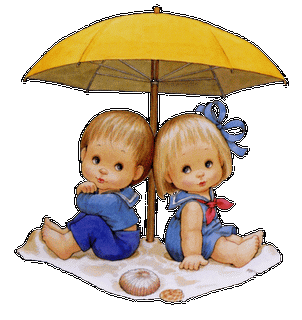 Районный круглый стол2014 годИнтеграция имеет большое значение для повышения эффективности воспитания и образования детей на всех уровнях обучения от раннего возраста, до выпуска детей в школу. Интегрированный подход к образовательной деятельности соответствует одному из основных требований дошкольной дидактики: образование должно быть небольшим по объему, но емким.Интеграция способствует формированию обобщенных представлений, знаний и умений, повышает эффективность воспитания и развития детей, побуждает их к активному познанию окружающей действительности, осмыслению и нахождению причинно-следственных связей, развитию логики, мышления, коммуникативных способностей.Сущностью интегрированного подхода к образовательной деятельности является соединение знаний из разных областей на равноправной основе, дополняя друг друга. При этом на занятии педагоги имеют возможность решать несколько задач из различных областей программы, а дети осваивают содержание через основные виды детской деятельности: познавательно-исследовательской, трудовой, художественно-творческой, коммуникативной, двигательной.Интегрированные занятия позволяют ребенку реализовать свои творческие возможности: он сочиняет, фантазирует, воображает, думает, в интересной, игровой форме обогащается словарь ребенка, развиваются коммуникативные умения. Следовательно, дети учатся свободно общаться и высказывать свои мысли, что является неотъемлемой частью работы с детьми-дошкольникамиИнтегрированное занятие построено по принципу объединения нескольких видов деятельности и разных средств развития детей, проводится систематически (на них преподается новый, ранее не изученный материал).Подталкивая воспитанников к мыслительной деятельности, интегрированные занятия в детском саду учат получать информацию, мысля нестандартно, сравнивать и обобщать ее, делать выводы. Так как проходят они в легкой, игровой форме, то и переносятся намного легче, чем занятия по отдельным предметам. Дети не перенапрягаются и занимаются с большим интересом.Цель данных НОД – объединить различные виды детской деятельности детей в целостный педагогический процесс формирования у воспитанников представлений об окружающем мире, эстетической культуре, развить способности к освоению и преобразованию окружающего пространства, способствовать развитию познавательных интересов, формирование элементарных математических представлений и так далее. Другими словами, цели НОД будут полностью соответствовать целям и задачам интегрируемых образовательных областей.Реализация задач происходит через познавательную, музыкальную, изобразительную, театрализованную, продуктивную деятельность, ознакомление детей с художественной литературой, музыкальными произведениями, произведениями изобразительного искусства.Важной особенностью интегрированного занятия является смена динамических поз и видов детской деятельности (физкультминутки, здоровьесберегающие технологии, релаксационные паузы и т. д.)Таким образом, интегрированные занятия имеют отличительные особенности.Во-первых, это четкость, компактность, большая информативность учебного материала – занятие должно быть небольшим по объему, но емким, что возможно при интегративном подходе, когда конкретный предмет или явление рассматривается с нескольких сторон в разных его аспектах.Второй особенностью является логическая взаимообусловленность, взаимосвязь интегрированных предметов. На занятиях обеспечивается взаимопроникновение материала из разных образовательных областей через разнообразные виды деятельности. Важно, чтобы образовательные области сочетались одна с другой, и между ними был связующий элемент – образ.Переключение на разнообразные виды деятельности помогает удерживать внимание детей, что повышает эффективность занятия, снимает утомляемость и перенапряжение. Объединение различных областей знаний на одном занятии позволяет сэкономить время для игры, прогулок, совместной с педагогом и самостоятельной деятельности дошкольников.Интегрированные занятия способствуют эмоциональному развитию дошкольников, поскольку основаны на элементах музыки, живописи, литературы, повышению мотивации обучения, формированию познавательного интереса, целостной картины мира и расширению кругозора.Проблема воспитания и обучения ребенка в соответствии с его полом является актуальной задачей педагогической работы с детьми дошкольного возраста. Социальные изменения, происходящие в современном обществе, привели к разрушению традиционных стереотипов мужского и женского поведения.На фоне этих изменений меняются и внутренние психологические позиции детей, их сознание: девочки становятся агрессивными и грубыми, а мальчики перенимают женский тип поведения, пряча за этим страх перед окружающей действительностью. Наблюдая за детьми в детском саду, мы замечаем, что многие девочки лишены скромности, нежности, терпения, не умеют мирно разрешать конфликтные ситуации. Мальчики же, наоборот, не умеют постоять за себя, слабы физически, лишены выносливости и эмоциональной устойчивости, у них отсутствует культура поведения по отношению к девочкам.Содержание игр детей также вызывало тревогу: дети демонстрировали модели поведения, не соответствующие полу ребёнка, не умели договариваться в игре, распределять роли. Кроме того, в процессе трудовой деятельности, дети не умели самостоятельно распределять обязанности с учётом пола партнёра. Мальчики не проявляли желания прийти на помощь девочкам, тогда, когда была нужна физическая сила, а девочки не спешили помогать мальчикам там, где нужна тщательность и аккуратность.В программе «От рождения до школы», начиная с 1 младшей группы, в образовательную область «Социализация» включена задача:«формирование гендерной, семейной, гражданской принадлежности, патриотических чувств, чувства принадлежности к мировому сообществу».Модель педагогического процесса выстраиваем таким образом, что при обучении и воспитании осуществляется дифференцированный подход к мальчикам и девочкам, как при общении с ними, так и при организации и руководстве различными видами деятельности на занятиях и в повседневной жизни.При проведении НОД по гендерному воспитанию применяем различные методы и приемы.( демонстрация презентации)В дошкольном возрасте игра является основным видом детской деятельности, именно в сюжетной игре происходит усвоение детьми гендерного поведения, поэтому подбор материалов и оборудования для игровой деятельности девочек и мальчиков мы уделяем особое внимание. В игре можно увидеть, как заметно различаются мальчики и девочки. Девочки предпочитают игры на семейно-бытовые темы, а мальчики шумные, наполненные движениями. Воспитание детей с учётом их гендерных особенностей, с одной стороны призвано помочь ребёнку осознать себя представителем того или иного пола. В результате этого у детей должна сформироваться гендерная устойчивость: «Я – девочка и буду ею постоянно, Я – мальчик и всегда буду им». Но вместе с тем, современная ситуация развития общества категорически против того, чтобы мужчины и женщины располагали рядом преимуществ по половому признаку. Например, мальчики, как будущие мужчины, в личных проявлениях, не должны демонстрировать только мужественность, несгибаемую волю и «железные» мускулы. Они должны быть добрыми, мягкими, чуткими, проявлять заботу по отношению к другим людям, родным и близким. Девочки, как будущие женщины, помимо традиционно женских качеств должны быть активными инициативными, уметь отстаивать свои интересы. В группах нашего детского сада созданы условия для игр «Пожарные», «Моряки» и др. Для девочек – «Салон красоты», «Кукольный уголок» со всеми необходимыми аксессуарами.  При совместном воспитании мальчиков и девочек очень важной педагогической задачей считаем преодоление разобщённости между ними и организация совместных игр, в процессе которых дети могли бы действовать сообща, но в соответствии с гендерными особенностями. Мальчики принимают на себя мужские роли, а девочки – женские.Реализация специфических интересов мальчиков и девочек связана с организацией предметно-развивающей среды. В группах для игровой деятельности мальчиков и девочек отведено разное пространство, игрушки для детей подобраны с учетом полового признака. Роль воспитателя состоит в том, что он ежедневно участвует в играх детей. При этом он руководит, как играми, в которых участвуют по желанию все дети, так и дифференцированно играет с девочками и мальчиками. Часто взрослые порицают поведение мальчиков, когда они бегают, кричат, играют в войну. Но если учесть, что мальчикам физиологически нужно больше пространство для игр, что в игре они развиваются физически, учатся регулировать свою силу, игра им помогает разрядить скопившуюся энергию, то, возможно, причины для осуждения будет меньше. Просто предоставьте им пространство и следите, чтобы игры не носили агрессивного характера, для этого нужно научить играть мальчиков в солдат, лётчиков, моряков и создать для этого соответствующие условия. Так как мальчики очень любят разбирать игрушки, изучать их строение и конструкцию (а взрослые часто воспринимают это как намеренную порчу игрушек), при покупке игрушек для мальчиков нужно это учесть. Лучше для игр приобретать конструкторы «сборно-разборные модели транспорта».Для игр девочкам требуется небольшое пространство. Организуя игровую среду, нужно об этом помнить. Желательно, чтобы всё, что может понадобиться для игры, было рядом. Девочки чаще всего в играх осваивают роль мамы, поэтому необходимо, чтобы у них было достаточное количество кукол, колясок и прочей атрибутики. Так как у девочек лучше развита мелкая моторика, то им больше требуется мелких игрушек, атрибутов к играм.Когда в игре будет достигнут уровень развития, который характеризуется принятием роли и умением осуществлять в определённой последовательности ролевые действия, воспитатель может перейти к решению вопросов связанных с обучением девочек и мальчиков выполнения в игре социальных функций.Овладению опытом мужского и женского поведения в хозяйственно-бытовой деятельности способствуют трудовые поручения, которые так же распределяются в зависимости от пола ребенка: мальчики выполняют работу, связанную с применением физической силы, девочки- с аккуратностью.Гендерный подход находит свое отражение в нашем детском саду и при воспитании культурно-гигиенических навыков. В старших группах на дверях туалетной комнаты имеются таблички с условными знаками, которые позволяют определить, кому в данный момент можно войти: мальчикам или девочкам При организации и проведении НОД педагогами учитываются психологические особенности мальчиков и девочек: девочкам даются типовые и шаблонные задания, мальчикам – ориентированные на поисковую деятельность, при анализе занятий оцениваются их знания, а не поведение.Интеграция позволяет объединить усилия разных специалистов для решения поставленной цели и взаимопроникновение их в деятельность друг друга. Решением задач гендерного воспитания занимаются не только воспитатели, но и другие специалисты: музыкальный руководитель, инструктор по физкультуре, воспитатель ИЗО. Каждый решает свою часть задач, использует свои методы.Учитывая различия в развитии двигательных функций мальчиков и девочек, осуществляем дифференцированный подход к ним в процессе физического воспитания. Особенность такой дифференциации в том, что девочки и мальчики не изолированы друг от друга, а в процессе специально организованной деятельности развиваются физические качества, которые принято считать сугубо женскими или мужскими. На таких занятиях используем следующие методические приёмы для учёта половых особенностей дошкольников:различия в подборе упражнений только для мальчиков или только для девочек (мальчики работают на канате или отжимаются, а девочки с лентами, обручем);различия в дозировке (мальчики отжимаются 10 раз, а девочки -5);различия в обучении сложным двигательным движениям ( метание на дальность легче даётся мальчикам и наоборот, прыжки на скакалке- девочкам);распределение ролей в подвижных играх (мальчики – медведи, а девочки-пчёлки);различия в оценке деятельности (для мальчиков важно,что оценивается в их деятельности, а для девочек – кто их оценивает и как)акцентирование внимания детей на мужские и женские виды спорта.В нашем дошкольном учреждении ведётся работа по оснащению спортивных уголков в группах в соответствии с потребностями мальчиков и девочек. Мы стараемся максимально учесть их интересы.Музыка – одно из средств формирования полоролевого поведения детей. На музыкальных занятиях работа по гендерному воспитанию прослеживается в различных видах музыкальной деятельности. При разучивании танцев (вальс, полька, кадриль) мальчики овладевают навыками ведущего партнёра, у девочек делаем акцент на грациозности, изяществе, мягкости движений. В музыкально-ритмических движениях используем дифференцированный подход: мальчики разучивают движения, требующие мужской силы, ловкости, (наездники, бравые солдаты), у девочек преобладает плавность, мягкость движений (хороводы, упражнения с цветами, лентами, шарами). Существует ряд специфических различий у (мальчиков, девочек) в объяснении основных положениях, технике и манере исполнения движений:Положение рук: у девочек – «на талии», у мальчиков – «на поясе». Специальные движения: для мальчиков – глубокие приседания с вставлением пятки, присядки, хлопки с притопом, большие прыжки, широко раскрытые руки. У девочек – всевозможные вращения, дробные выстукивания, мягкие кружения, плавные ходы.Манера исполнения: у девочек – плавная, кокетливая, нежная, кроткая. У мальчиков манера исполнения – мужественная, широкая, чёткая, сдержанная.Песни и игры о мальчиках и девочках способствуют развитию представлений ребёнка о своём поле. Неоценимую помощь в решении задач воспитания детей с учётом их гендерных особенностей оказывает народный фольклор (потешки, пестушки, дразнилки поговорки, народные игры). Овладению традиционными свойствами личности: мужественности – у мальчиков и женственности у девочек помогают и такие средства воздействия, как художественное слово (сказки, былины, стихи, рассказы), и элементы мужских и женских костюмов. Наиболее полно всё это используем при театрализации.Внедрение гендерных технологий в нашем ДОУ происходит посредством народных игр, сказок, пословиц, поговорок.Сказки – сильное средство воспитания любви к ближнему. В них отражены не только требования народной морали, но ещё даны образцы нравственного поведения. Доступны и близки детям старшего возраста русские народные сказки: «Крошечка – Хаврошечка», «Морозко», Рукодельница и Ленивица», «Сестрица Алёнушка и братец Иванушка», « Иван – царевич», «Царевна – лягушка», «Кощей бессмертный», «Финист – ясный сокол», «Каша из топора», «Илья Муромец» и д.р.Мальчиков и девочек сказки учат послушанию, любви к земле родной, народу, почитать родителей, быть добрым, справедливым.Пословицы и поговорки – это своеобразный моральный кодекс, свод правил поведения. Используются в течение всего дня (картотека). Например: «Вся семья вместе, так и душа на месте», «Сын мой, а ум у него свой», «Хорошему хозяину и день мал», «Коса – девичья краса», «Без смелости, не возьмёшь крепости», «На смелого собака лает, а трусливого кусает» и д.р.Народные игры носят опережающий характер в плане проигрывания самых разнообразных сторон жизни. В подборе таких игр нам помогает музыкальный руководитель. Например: «Во кузнице», «Посмотрите-ка, у нас-то в мастерской», «В тёмном лесе», «Царевна-королевна», «Было у матушки двенадцать дочерей», «В хороводе были мы!», «Золотые ворота», «Ласточки и ястребы»...Одним из эффективных средств социализации как для мальчиков, так и для девочек является изобразительное искусство. В своих рисунках дети отражают свои представления о внешнем виде мальчиков и девочек, дружбе между ними, семейных отношениях («Моя семья», «Мои любимые игрушки», «Бальное платье», «Рыцари и принцессы» и т.д.). Использование бросового материала способствует развитию детского воображения, например: мальчики, мастерят для кукол мебель из коробочек, макет «Автогородок», девочки принимают участие в оформлении и украшении изделий. При обучении детей важно учитывать, что девочки нуждаются в стимулах, в большей степени построенных на основе слухового восприятия. Мальчики плохо воспринимают объяснение воспитателя на слух и для них предпочтительнее использовать визуальные средства, построенные на зрительном восприятии.На занятиях по изобразительной деятельности важно создавать условия для того, чтобы девочки и мальчики могли бы выразить то, что для каждого из них интересно или эмоционально значимо.Для полноценного воспитания ребёнка важно, чтобы родители были грамотными в вопросе гендерного воспитания детей. С этой целью нами проводятся различные формы работы с родителями: встречи в родительском клубе, проекты, родительские собрания ,консультации с презентациями, беседы, наглядная информация по таким темам как: «Мальчики и девочки – любить по-разному, воспитывать по разному», «Мир движений мальчиков и девочек» «Как и во что играют мальчики и девочки» и др. На родительских собраниях обменивались опытом по воспитанию детей в семье. Проведены выставки творческих семейных работ среди родителей «Папины руки не знают скуки», «Золотые руки моей мамы».Совместно с родителями в ДОУ проводятся культурно-досуговые мероприятия, спортивные праздникиНаша работа по созданию в детском саду условий, способствующих гендерной социализации детей, имела положительные результаты. Родители воспитанников приобрели знания об особенностях воспитания детей разного пола. Расширился кругозор детей, увеличился объем знаний о содержании социальных ролей мужчины и женщины. Выросла культура поведения и общения детей, мальчики стали более внимательными по отношению к девочкам, а девочки - доброжелательными по отношению к мальчикам. Дети знают половую принадлежность своего имени, отношение к нему. Я думаю, что наработанный опыт нашего педагогического коллектива будет углубляться и совершенствоваться в дальнейшем.